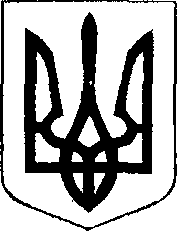                                                У К Р А Ї Н А            Жовківська міська рада        Львівського району Львівської області    3-тя позачергова сесія VIІІ-го демократичного скликання 		                     РІШЕННЯвід 24.12.2020 року    № 49 Про надання дозволу гр. Чень Н.Ю. на розробку проекту землеустрою щодо відведення земельної ділянки  для будівництва та обслуговування житлового будинку, господарських будівель і споруд  по вул. І. Богуна, 47 в м.Жовкві                Розглянувши заяву  гр. Чень Надії Юліанівни та долучені документи,  керуючись  ст. 26 Закону України “Про місцеве самоврядування в Україні”, Жовківська міська радаВ И Р І Ш И Л А:	1. Надати дозвіл гр. Чень Надії Юліанівні на розробку проекту відведення земельної ділянки  площею 0,0692 га,  для будівництва та обслуговування житлового будинку, господарських будівель і споруд  по вул. І.Богуна, 47 в м. Жовкві, згідно детального плану території по вул.І.Богуна, 47 в м.Жовкві.2. Погоджений у встановленому порядку проект відведення земельної ділянки  подати на затвердження Жовківської міської ради.              Міський голова                                                        Олег ВОЛЬСЬКИЙ                                                                                                      У К Р А Ї Н А            Жовківська міська рада        Львівського району Львівської області       3-я позачергова  сесія VIІІ-го демократичного скликання 				         РІШЕННЯвід 24.12.2020 року    № 50 Про  продовження ТзОВ «Агрообладнання»  договору оренди земельної  ділянки по вул.Дорошенка, 5   в місті Жовкві             Розглянувши лист ТзОВ «Агрообладнання»  про продовження договору оренди земельної ділянки по вул. Дорошенка, 5    в місті Жовкві, керуючись ст. 12, 123, 124 Земельного кодексу України , ст. 26 Закону України  «Про місцеве самоврядування в Україні”, Жовківська  міська  радаВ И Р І Ш И Л А:	 1. Продовжити ТзОВ «Агрообладнання» договору оренди земельної ділянки, кадастровий номер 4622710100:01:012:0012 для  виробничих потреб  площею 2,0160 га. по вул. Дорошенка,5 в м.Жовкві терміном на 5 (п’ять) років.             2. Орендну плату встановити в розмірі 5% від нормативно-грошової оцінки земельної ділянки, кадастровий номер 4622710100:01:012:0012  в м.Жовква  за 1 кв.м. в рік.             3. Зобов’язати ТзОВ «Агрообладнання»:             3.1. В 30-денний термін після прийняття рішення укласти договір оренди земельної ділянки в м.Жовкві по вул. Дорошенка, 5             4. Зареєструвати речове право на земельну ділянку у встановленому законом порядку.             5. Контроль за своєчасністю і повнотою сплати орендної плати покласти на завідувача фінансово-господарським відділом Марич Л.І.             6. Контроль за виконанням даного рішення покласти на комісію з питань земельних відносин, земельного кадастру, планування території, будівництва, архітектури, охорони пам’яток, історичного середовища, природокористування та охорони довкілля         (Креховець З.М.).Міський голова                                                                                 Олег ВОЛЬСЬКИЙ